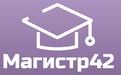 Общероссийский проект конкурсовметодических  разработок  уроков и внеклассных мероприятийдля педагогов и обучающихся.«Героические страницы истории России»Публикуются списки победителей и призеров конкурса.Остальные участники получат дипломы лауреатов / сертификаты за участие.Приказ № 46 от 03.06.2016г.№ п/пФИОРЕГИОН1Осекина Юлия АлександровнаАрхангельская область2Ермолина Светлана МихайловнаГ. Архангельск3Савельева Алла ВадимовнаВологодская область4Курамаева Юлия БекбоевнаИркутская область5Зуева Анна ВикторовнаРеспублика Коми6Квасова Екатерина СергеевнаРеспублика Коми7Маушева Жанна Бардудиновнаг. Краснодар8Киреева Татьяна ВладимировнаМосковская область9Ковалева Марина НиколаевнаМосковская область10Смекалова Светлана ВладимировнаНовгородская область11Крицкая Елена РудольфовнаГ. Новосибирск12Агафонова Ирина Валентиновна / Ганина Людмила ФеогентовнаСвердловская область13Михайлова Ольга НиколаевнаСвердловская область14Вяткина Татьяна Александровна Томская область15Лысенко Татьяна АлександровнаТомская область16Семенова Нина АлександровнаТюменская область